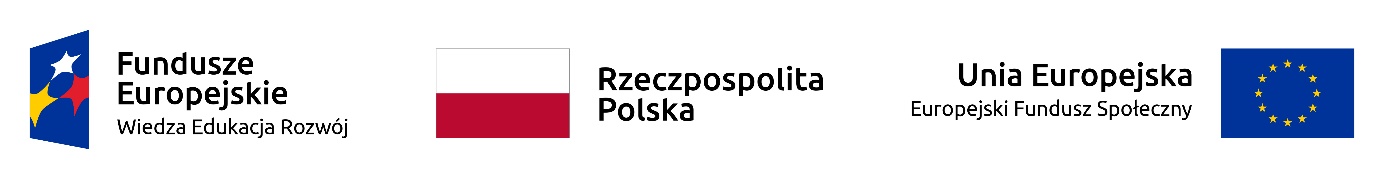 OŚWIADCZENIE UCZESTNIKA PROJEKTU REALIZOWANEGO W RAMACH 
INICJATYWY NA RZECZ ZATRUDNIENIA LUDZI MŁODYCHDane osobowe:Oświadczam, że powyższe dane są zgodne z okazanym dokumentem tożsamości.…………………………………………………………………………………………………………………………             (data i czytelny podpis osoby reprezentującej beneficjenta projektu)Proszę o zaznaczenie informacji dotyczących Pana/Pani sytuacji w momencie rozpoczęcia udziału 
w projekcie:Oświadczam, że wszystkie podane przeze mnie powyżej informacje są prawdziwe i kompletne. Przyjmuję do wiadomości, że informacje te mogą podlegać weryfikacji przez upoważnione instytucje (np. urzędy kontroli skarbowej) na podstawie krajowych rejestrów (np. rejestr ZUS, rejestr PUP) pod względem ich zgodności z prawdą.…………………………………………………………………      (data i czytelny podpis uczestnika projektu)ImięNazwiskoPESEL lub  data urodzeniaPłećKobieta                      MężczyznaData rozpoczęcia udziału w projekcie(DD-MM-RRRR) – wypełnia realizator projektuJestem bezrobotny(a)tzn. jestem:zarejestrowany(a) w urzędzie pracy jako bezrobotny(a) (bezrobotny zarejestrowany 
w ewidencji urzędów pracy) lubnie pracuje i nie jestem zarejestrowany(a) w urzędzie pracy, ale poszukuję pracy i jestem gotowy(a) do jej podjęcia (bezrobotny niezarejestrowany w ewidencji urzędów pracy)Jestem bierny(a) zawodowotzn. nie pracuję, nie jestem zarejestrowany(a) w urzędzie pracy i nie poszukuję pracyNie uczę się ani nie szkolętzn. nie uczestniczyłem(am) w edukacji formalnej (np. nie uczęszczałem(am) na zajęcia w szkole lub na uniwersytecie) ani nie brałem(am) udziału w szkoleniu (rozumianym jako forma aktywizacji finansowana ze środków publicznych) podczas ostatnich czterech tygodni